Mellan Mittuniversitetet och Xxx Yyy träffas följande forskaravtal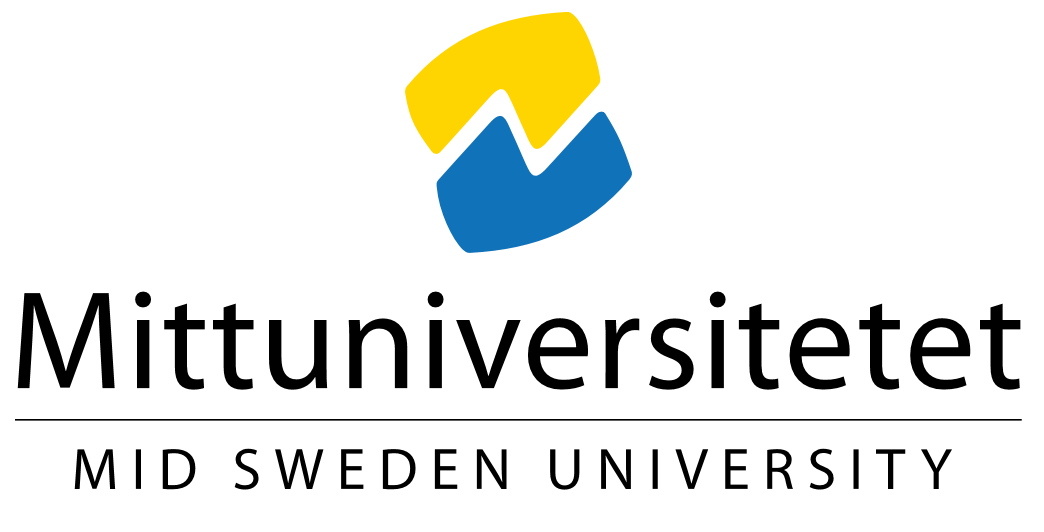 Bakgrund Xxxxx Yyyyy, nedan Forskaren, är anställd vid Mittuniversitetet som xxx (t.ex doktorand, lektor, forskare etc). Xxxx Yyyy kommer att inom ramen för sin anställning vid Mittuniversitetet delta i projektet xxxx  DNR MIUN 201x/xxx.Mittuniversitetet har med anledning av projektet träffat ett avtal med övriga projektdeltagare, Projektavtalet, bilaga. I Projektavtalet regleras bl.a. hur immateriella rättigheter till forskningsresultat skall fördelas mellan parterna i Projektavtalet. Därutöver regleras villkoren för publicering av sådana resultat.Avtalets omfattningDetta avtal avser förfarandet med forskningsresultat som uppkommit i projektet xxxHantering av forskningsresultatForskaren har tagit del av Projektavtalet och godkänner att Mittuniversitetet för forskarens räkning tecknat avtalet. Forskaren är medveten om att denne är bunden av projektavtalets bestämmelser och godkänner dessa.Detta avtal ger inte forskaren rätt till någon ersättning från Mittuniversitetet om inte annat avtalats särskilt. Avtal om ersättning ska för att vara giltigt avfattas skriftligen och undertecknas av behörig firmatecknare.Vid anställnings upphörandeOm Forskarens anställning vid universitetet upphör, kvarstår de åtaganden som framgår av projektavtalet.Avtalets giltighetDetta avtal träder i kraft från dagen för undertecknande av båda parter och gäller under den tid Projektavtalet är i kraft. Detta avtal har upprättats i två exemplar, varav parterna tagit var sitt.För Mittuniversitetet20xx-xx-xx	20xx-xx-xx………………………………………..	………………………………………Firmatecknare för MIUN	Xxxx Yyyy